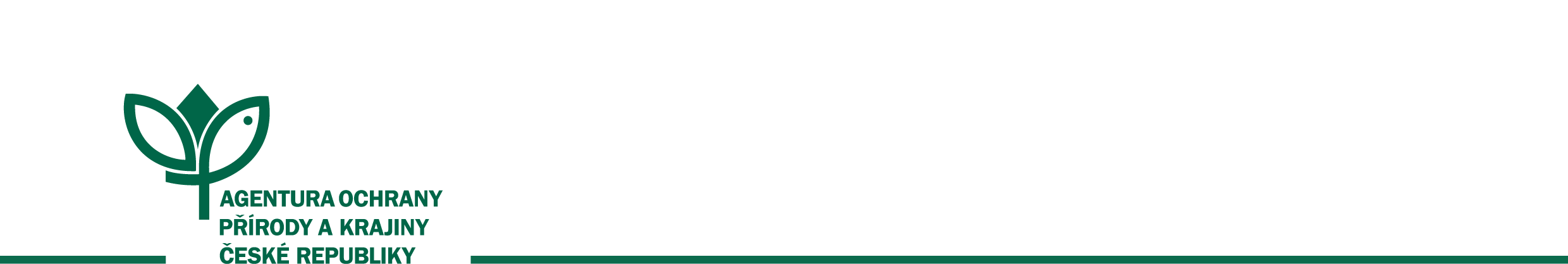 Dodatek č. 1návštěvnického střediska pro chráněnou krajinnou oblast Bílé Karpaty - Dům přírody Bílých Karpat č. 18932/SOVV/23 ze dne 23. 10. 2023 (dále jen „Smlouva“)Smluvní strany Česká republika - 	Agentura ochrany přírody a krajiny České republikySídlo: 				Kaplanova 1931/1, 148 00 Praha 11 - Chodov  IČO: 				629 335 91 	za kterou jedná:    		RNDr. František Pelc, ředitelBankovní spojení: 		xxx(dále jen „AOPK ČR“)aZO ČSOP Bílé KarpatySídlo: 				nám. Bartolomějské 47, 698 01 Veselí nad MoravouZastoupená: 			Jitka Říhová, pověřený člen organizace, hospodářBankovní spojení: 		xxxIČO: 				47895497DIČ: 				CZ47895497Zapsaný jako pobočný spolek pod sp.zn. L 49245 ve spolkovém rejstříku vedeném u Městského soudu v Praze(dále jen „Provozovatel“)	   Vzhledem k tomu, žeMinisterstvo životního prostředí publikovalo aktuální náklady obvyklých opatření MŽP 2024 k 1. 11. 2023, které jsou veřejně dostupné na https://www.mzp.cz/cz/naklady_obvyklych_opatreni_2024; a žádná ze stran neoznámila druhé straně, že se rozhodla smlouvu neprodloužit  a proto se účinnost smlouvy prodlužuje o rokse smluvní strany dohodly na uzavření tohoto dodatku č. 1 ke Smlouvě (dále jen „Dodatek“).Čl. 4, odst. 4.1. Smlouvy o dílo se ruší a nahrazuje následujícím zněním:„AOPK ČR se zavazuje poskytnout provozovateli odměnu v následující výši:Cena bez DPH: 495 250,00 KčDPH 21%: 104 002,50 KčCena včetně DPH: 599 252,50 Kč Zhotovitel je plátcem DPH..“ Ostatní ustanovení Smlouvy zůstávají beze změny.  Provozovatel bere na vědomí, že tento Dodatek může podléhat povinnosti jeho uveřejnění podle zákona č. 340/2015 Sb., o zvláštních podmínkách účinnosti některých smluv, uveřejňování těchto smluv a o registru smluv (dále jen „zákon o registru smluv“), zákona č. 134/2016 Sb., o zadávání veřejných zakázek, ve znění pozdějších předpisů a/nebo jeho zpřístupnění podle zákona č. 106/1999 Sb., o svobodném přístupu k informacím, ve znění pozdějších předpisů a tímto s uveřejněním či zpřístupněním podle výše uvedených právních předpisů souhlasí.Tento Dodatek nabývá platnosti dnem podpisu oprávněným zástupcem poslední smluvní strany.Tento Dodatek nabývá účinnosti dnem podpisu oprávněným zástupcem poslední smluvní strany. Podléhá-li však tento Dodatek povinnosti uveřejnění prostřednictvím registru smluv podle zákona o registru smluv, nenabude účinnosti dříve, než dnem jeho uveřejnění. Smluvní strany se budou vzájemně o nabytí účinnosti Dodatku neprodleně informovat. Dodatek je vyhotoven v elektronickém originále.Nedílnou součástí této smlouvy jsou následující přílohy:Kalkulace nákladů na rok 2024Ve Veselí nad Moravou dne	 5.1.2024				V Praze dne 5.1.2024Příloha č. 1 Kalkulace nákladů „Dům přírody Bílých Karpat “ Jitka Říhová, ZO ČSOP Bílé KarpatyRNDr. František Pelc, ředitel AOPK ČRpočet hodinjednotková sazba bez DPHcelkem bez DPHcelkem s DPHZajištění celoročního provozu návštěvnického střediska leden-prosinec 20241981250 Kč495 250 Kč599 252,50 Kč